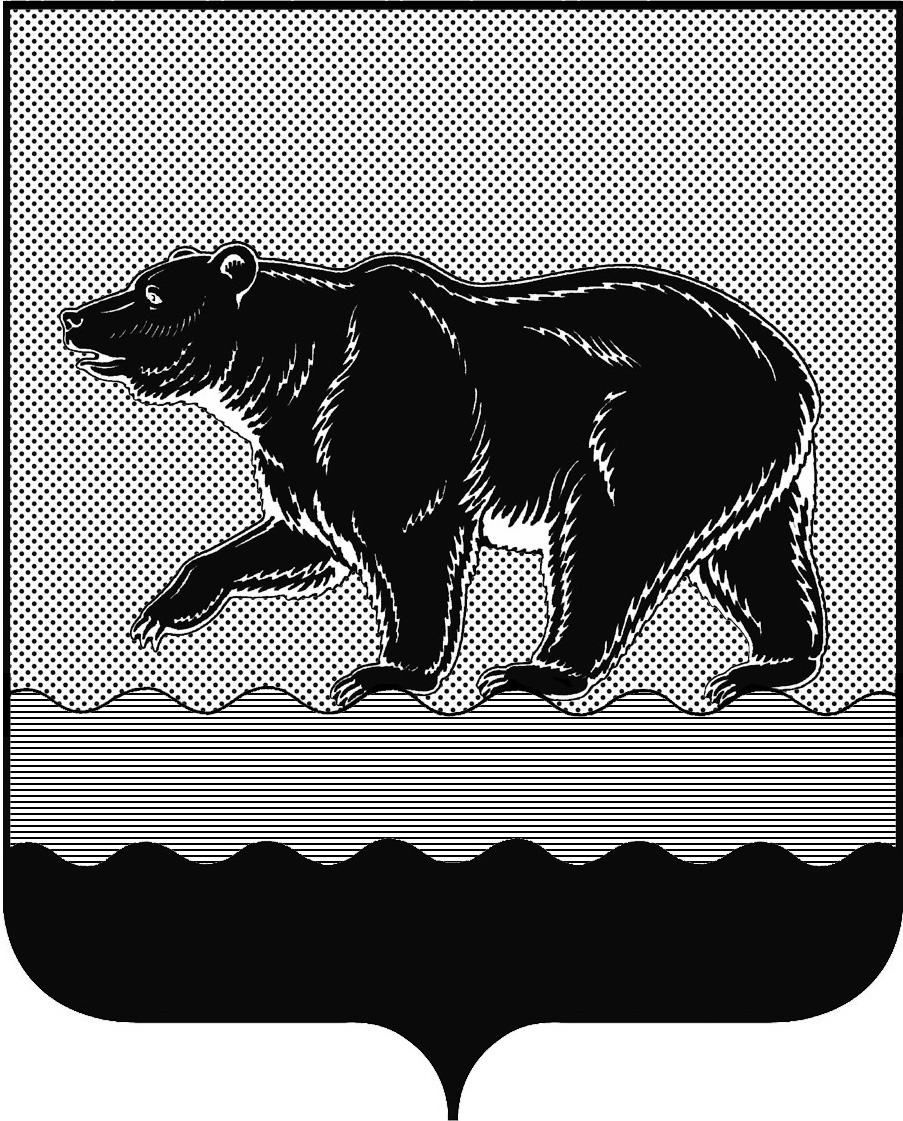 СЧЁТНАЯ ПАЛАТАГОРОДА НЕФТЕЮГАНСКА16 микрорайон, 23 дом, помещение 97, г. Нефтеюганск, 
Ханты-Мансийский автономный округ - Югра (Тюменская область), 628310  тел./факс (3463) 20-30-55, 20-30-63 E-mail: sp-ugansk@mail.ru www.admugansk.ru Заключение на проект изменений в муниципальную программу «Развитие культуры и туризма в городе Нефтеюганске»	Счётная палата города Нефтеюганска на основании статьи 157 Бюджетного кодекса Российской Федерации, Положения о Счётной палате города Нефтеюганска, рассмотрев проект изменений в муниципальную программу «Развитие культуры и туризма городе Нефтеюганске» (далее по тексту – проект изменений), сообщает следующее:1. При проведении экспертно-аналитического мероприятия учитывалось наличие экспертизы проекта изменений в муниципальную программу:1.1. Департамента финансов администрации города Нефтеюганска на предмет его соответствия бюджетному законодательству Российской Федерации и возможности финансового обеспечения её реализации из бюджета города Нефтеюганска.1.2. Департамента экономического развития администрации города Нефтеюганска на предмет соответствия:- муниципальной программы Порядку принятия решения о разработке муниципальных программ города Нефтеюганска, их формирования, утверждения и реализации, утверждённому постановлением администрации города Нефтеюганска от 28.08.2018 № 135-нп «О модельной муниципальной программе города Нефтеюганска, порядке принятия решения о разработке муниципальных программ города Нефтеюганска, их формирования, утверждения и реализации» (далее по тексту – Порядок от 28.08.2018 
№ 135-нп);- программных мероприятий целям муниципальной программы;- сроков её реализации задачам;- целевых показателей, характеризующих результаты реализации муниципальной программы, показателям экономической, бюджетной и социальной эффективности;- требованиям, установленным нормативными правовыми актами в сфере управления проектной деятельностью.Предоставленный проект изменений соответствует Порядку принятия решения о разработке муниципальных программ города Нефтеюганска, их формирования, утверждения и реализации, утверждённому постановлением администрации города Нефтеюганска от 28.08.2018 № 135-нп «О модельной муниципальной программе города Нефтеюганска, порядке принятия решения о разработке муниципальных программ города Нефтеюганска, их формирования, утверждения и реализации». 	3. Проектом изменений в муниципальную программу планируется:3.1. В паспорте муниципальной программы увеличить финансовое обеспечение муниципальной программы в 2019 году на сумму 13 310,159 тыс. рублей, в том числе:средства местного бюджета на сумму 13 271,859 тыс. рублей;средства федерального бюджета на сумму 38,300 тыс. рублей;3.2. Таблицы 2, 3 муниципальной программы изложить в новой редакции. 3.3. В таблице 2 муниципальной программы:По мероприятию 1.1 «Развитие библиотечного и музейного дела, профессионального искусства, художественно - творческой деятельности; сохранение, возрождение и развитие народных художественных промыслов и ремёсел» подпрограммы I «Модернизация и развитие учреждений культуры» по ответственному исполнителю Комитету культуры и туризма администрации города Нефтеюганска планируется увеличить расходы в сумме 10 909,042 тыс. рублей, в том числе: за счёт дополнительных ассигнований местного бюджета на фонд заработной платы и начисления на выплаты по оплате труда работников учреждений культуры в связи с увеличением прогнозного целевого показателя среднемесячной заработной платы в сумме 10 420,100 тыс. рублей;за счёт перераспределения расходов с мероприятия 1.4. «Федеральный проект культурная среда» в сумме 488,942 тыс. рублей, из них: бюджет автономного округа в сумме 415,600 тыс. рублей, местный бюджет доля софинансирования в сумме 73,342 тыс. рублей;По мероприятию 1.2 «Развитие дополнительного образования в сфере культуры» подпрограммы I «Модернизация и развитие учреждений культуры» по ответственному исполнителю Комитету культуры и туризма администрации города Нефтеюганска планируется увеличить расходы за счёт дополнительных ассигнований местного бюджета на фонд заработной платы и начисления на выплаты по оплате труда педагогических работников в связи с увеличением прогнозного целевого показателя среднемесячной заработной платы в сумме 2 845,000 тыс. рублей.По основному мероприятию 1.4 «Федеральный проект «Культурная среда» подпрограммы I «Модернизация и развитие учреждений культуры» по ответственному исполнителю Комитету культуры и туризма администрации города Нефтеюганска планируется уменьшить расходы на сумму 443,883 тыс. рублей, в том числе:- за счёт увеличения расходов на комплектование книжного фонда в сумме 45,059 рублей, из них: за счёт субсидии из федерального бюджета в сумме 38,300 рублей, доля софинансирования местного бюджета в сумме 6,759 тыс. рублей;- за счёт уменьшения расходов в связи с перераспределением на мероприятие 1.1 «Развитие библиотечного и музейного дела, профессионального искусства, художественно - творческой деятельности; сохранение, возрождение и развитие народных художественных промыслов и ремёсел» в сумме 488,942 тыс. рублей, из них: бюджет автономного округа в сумме 415,600 тыс. рублей, местный бюджет доля софинансирования в сумме 73,342 тыс. рублей.4. Финансовые показатели, содержащиеся в проекте изменений, соответствуют расчётам, предоставленным на экспертизу.На основании вышеизложенного, по итогам проведения финансово-экономической экспертизы, замечания и предложения отсутствуют. Предлагаем направить проект изменений на утверждение. Председатель			                                      			С.А. ГичкинаИсполнитель:Начальник инспекторского отдела № 2 Счётной палаты города НефтеюганскаСалахова Дина ИрековнаТел. 8 3463 20 30 65Исх. № 84 от 18.03.2019